Добрый день. Могли бы ответить на следующие вопросы:На счет доставки хотел уточнить. Предусмотрено ли с вашей стороны поставка до Казахстана. До какого место возможна доставка? Панели управления на всем оборудовании будут на русском языке?Техническая и прочая документация будут на русском языке?Какой Код ТН ВЭД на каждое оборудование?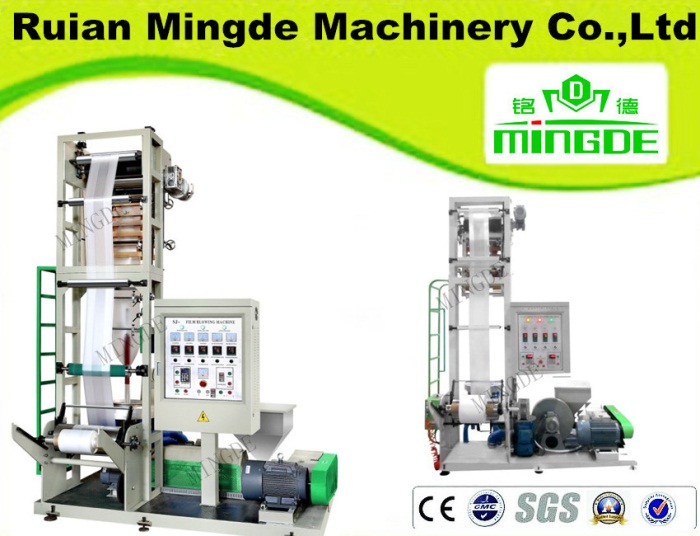 1. Хотел также уточнить:- Максимальная толщина пленки – 8 микрон    или больше?- Максимальная ширина пленки – 50 см.?2. Максимальная производственная мощность данного оборудования – 35 кг/час.Получается, что общая производственная мощность в месяц выглядит следующим образом:1)  35 кг./ч * 8 часов = 280 кг. в день2) 280 кг. * 22 дня = 6 160 кг. в месяц. 3) 6 160 кг. это – 1 143 560 пакетов «майка»  (с параметрами 28*50, 15 мкр, двойная вкладка - 7). Вес 1 пакета – 5,3865 грамм.Пакетосварочная машина модели MD-DFR-450×2может производит 150-200pcs/min×2. Получается, что данное оборудование может производить от 1 584 000 до 2 112 000 пакетов в месяц.- Расчет: 150 пакетов * 60 минут * 8 часов = 72 000 пакетов в день. 72 000 пакетов * 22 дня = 1 584 000 пакетов в месяц.- Расчет: 200 пакетов * 60 минут * 8 часов = 96 000 пакетов в день. 96 000 пакетов * 22 дня = 2 112 000 пакетов в месяц.Из данных расчетов следует, что экструзионное оборудование меньше по производственной мощности, чем пакетоделательная машина с типом «майка». Учитывая, что будет 2 линии (пакет майка и фасовочный пакет), то экструдер не соответствует производственной мощности.Можете предложить экструдер с большей производственной мощностью?! Чтобы он соответствовал их производственной мощности. 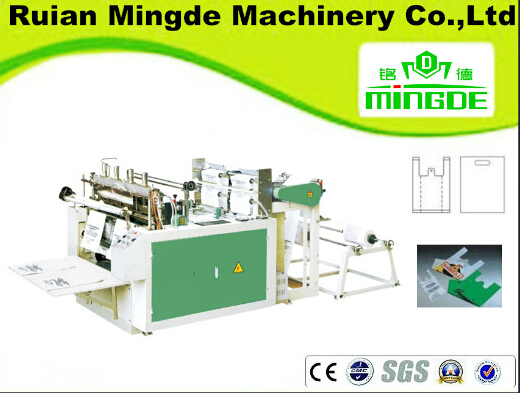 1. Данное оборудование предназначено только для производства пакетов типа «майка» ? 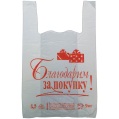 2. В каких случаях линия производит 150 шт. в минуту, а в каких случаях 200 шт. в минуту (от чего это зависит?)3. По каким параметрам она выпускает продукцию?:- складывает в рулоны или по штучно? - сколько пакетов (штук) входит в 1 рулон/комплект?4. Толщина пакета от 15 до 35 микрон?5. Меньше чем 15 микрон пакет не производится?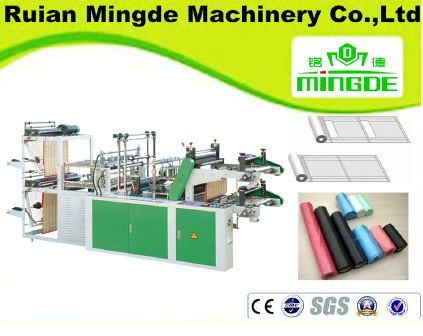 Данное оборудование предназначено для производства фасовочных мешков?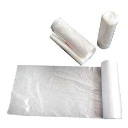 Пакет типа «майка» на данном оборудовании не производится?Максимальная производственная мощность данного оборудования 120 штук в минуту (57 600 штук в день * 22 дня = 1 267 200 тенге).Есть оборудование большей производственной мощностью?  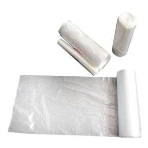 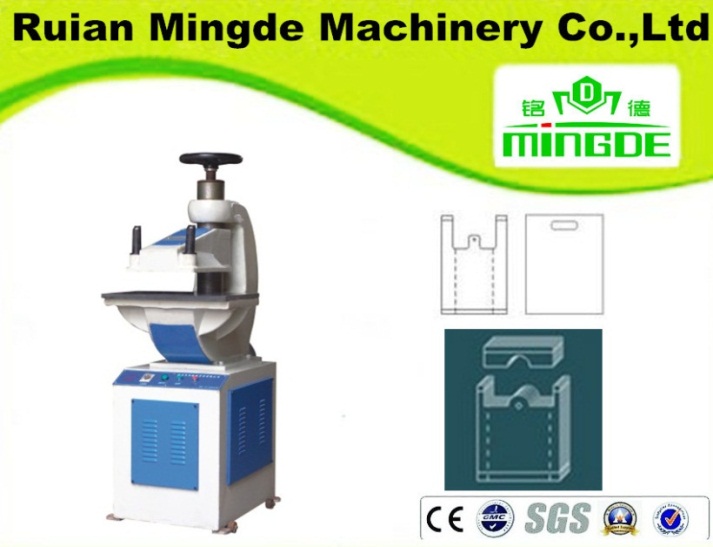 Штамповочный пресс является автоматическим?Какие у него технические характеристики?Какая его производственная мощность?Его мощности хватит для того чтобы штамповать  мешки при производстве пакетоделательной машины со скоростью 150-200pcs/min×2 ?В предложенном вами комплекте отсутствует флексаграфическая печатная машина и активатор (коронатор) для обработки плёнки перед печатью. Они нужны нам для нанесения рисунков на пакет типа «Майка».Предложите данное оборудование!Сколько цветов предусмотрено для рисунка (2,4,6)? Технические харакетристикиВ предложенной Вами производственной линии отсутствует гранулятор для переработки отходов. Почему? Он ведь необходим для снижения расходов на себестоимость продукции! Использовать обрезки от пакетов повторно.По данной производственной линии, какие нужно закупить дополнительно запчасти, которые быстро изнашиваются (требуется постоянная замена). Перечень запчастей и цена?